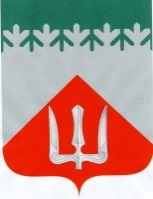 А Д М И Н И С Т Р А Ц И ЯВолховского муниципального районаЛенинградской  областиП О С Т А Н О В Л Е Н И Е от 08 апреля 2020 года                                                                           № 983                                                    ВолховО внесении изменений в постановление администрации Волховского муниципального  района от 03.04.2020 года № 957 «О реализации Указа Президента Российской Федерации
от 2 апреля 2020 года № 239»В соответствии с постановлением Правительства Ленинградской области  от 07 апреля 2020 года № 177 «О внесении изменений в постановление Правительства Ленинградской области от 03.04.2020 года № 171 «О реализации Указа Президента Российской Федерации от 02 апреля 2020 года № 239», постановляю:1. Внести изменения в  постановление администрации Волховского муниципального  района от 03.04.2020 года № 957 «О реализации Указа Президента Российской Федерации от 2 апреля 2020 года № 239» изложив пункты 1-4 в следующей редакции:«1. В период с 4 по 30 апреля 2020 года:1.1. Комитету по образованию администрации Волховского муниципального района Ленинградской области:1.1.1.Рекомендовать подведомственным образовательным организациям, а также образовательным организациям всех форм собственности Волховского муниципального района Ленинградской области в период с 4 по 30 апреля 2020 года:организовать реализацию образовательных программ начального общего, основного общего, среднего общего образования и дополнительных общеобразовательных программ через использование дистанционных образовательных технологий, позволяющих обеспечить взаимодействие обучающихся и педагогических работников опосредованно (на дому);принять меры по приостановлению реализации образовательных программ спортивной подготовки и перевести обучающихся по указанным программам на самостоятельную подготовку;принять меры по сохранению за работниками образовательных организаций заработной платы в размере не ниже ранее выплачиваемой.1.1.2. Обеспечить получение обучающимися образовательных организаций Волховского муниципального района Ленинградской области, указанными в части 1 статьи 4.2 областного закона «Социальный кодекс Ленинградской области», в том числе оказавшимися после 30 марта 2020 года в трудной жизненной ситуации в связи с распространением новой коронавирусной инфекции (COVID-19), получающими образование опосредованно (на расстоянии), в том числе с применением электронного обучения и дистанционных образовательных технологий, на период режима повышенной готовности или режима чрезвычайной ситуации наборов пищевых продуктов (сухим пайком, продовольственным пайком) или соразмерной денежной компенсации на основании решения руководителя образовательной организации.1.1.3. Обеспечить получение обучающимися по образовательным программам начального общего образования в образовательных организациях Волховского муниципального района Ленинградской области, реализующих основные общеобразовательные программы, получающими образование опосредованно (на расстоянии), в том числе с применением электронного обучения и дистанционных образовательных технологий, на период режима повышенной готовности или режима чрезвычайной ситуации бесплатно 0,2 литра молока или иного молочного продукта за каждый учебный день.1.1.4.  Рекомендовать организовать выдачу воспитанникам льготных категорий групп  дошкольного образования, в том числе оказавшимся после 30 марта 2020 года в трудной жизненной ситуации в связи с распространением  новой коронавирусной  инфекции (COVID-19),образовательных организаций Волховского муниципального района Ленинградской области, реализующих образовательные программы дошкольного образования, родительская плата за питание с которых не взимается, на период режима повышенной готовности или режима чрезвычайной ситуации набора пищевых продуктов (сухого пайка, продовольственного пайка) или предоставление соразмерной денежной компенсации, за исключением дней фактического нахождения в образовательной организации, на основании решения руководителя образовательной организации.1.1.5. Рекомендовать руководителям подведомственных муниципальных образовательных организаций Волховского муниципального района Ленинградской области определить ответственных лиц, обеспечивающих безопасное функционирование объектов инфраструктуры образовательных организаций, в том числе информационно-технологической, с 4 по 30 апреля 2020 года.1.1.6. Обеспечить работу дежурных групп в дошкольных образовательных организациях для детей работников организаций, предусмотренных пунктом 4 Указа Президента Российской Федерации от 2 апреля 2020 года № 239, с проведением обязательных дезинфекционных мероприятий в целях профилактики заболеваний, вызываемых новой коронавирусной инфекцией COVID-19, и утренней термометрией. Принять меры по организации образовательной деятельности в иных образовательных организациях через использование дистанционных образовательных технологий, позволяющих обеспечить взаимодействие обучающихся и педагогических работников опосредованно (на дому).1.2. Комитету по ЖКХ, жилищной политике администрации Волховского муниципального района Ленинградской области обеспечить контроль за движением  общественного транспорта, в соответствии с фактическим пассажиропотоком при условии наличия у водителей и кондукторов средств защиты (маска, перчатки).1.2.1. Обеспечить бесперебойную работу предприятий и организаций по предоставлению услуг в сфере жилищно-коммунального хозяйства.1.2.2. Обеспечить контроль за дезинфекцией дворовых территорий, общественных пространств и улиц населенных пунктов Волховского муниципального района Ленинградской области не менее двух раз в неделю.1.2.3. Рекомендовать руководителям управляющих компаний, товариществ собственников жилья, жилищно-строительных кооперативов и иных организаций, осуществляющих управление жилищным фондом на территории Волховского муниципального района, а также руководителям ресурсоснабжающих организаций, начисляющих потребителям плату за предоставленные коммунальные услуги по прямым договорам, регионального оператора по обращению с отходами в Ленинградской области, а также фонда капитального ремонта многоквартирных домов Ленинградской области не начислять пени за несвоевременную оплату населением коммунальных услуг, а также взносов на капитальный ремонт многоквартирных домов в течение трех месяцев.  1.3.Отделу организационно-контрольной работы и взаимодействия с органами МСУ администрации Волховского муниципального района Ленинградской области осуществлять контроль исполнения запрета на проведение всех массовых мероприятий на территории Волховского муниципального района Ленинградской области.1.4.Приостановить работу организаций в сфере культуры, спорта и туризма, расположенных на территории Волховского муниципального района Ленинградской области.1.5. Комитету по экономике и инвестициям администрации Волховского муниципального района обеспечить работу муниципальных учреждений и предприятий Волховского муниципального района Ленинградской области в режиме карантина.1.6.   Санаториям, профилакториям, базам отдыха, объектам  массового отдыха, гостиницам, расположенным на территории Волховского муниципального района Ленинградской области, приостановить предоставление всех услуг, за исключением услуг проживания, предоставляемых с соблюдением обязательных дезинфекционных мероприятий в целях профилактики заболеваний, вызываемых новой коронавирусной инфекцией COVID-19, и услуг питания, предоставляемых посредством доставки проживающим. 1.7.Запретить посещение лесов на территории Волховского муниципального района, за исключением лиц, осуществляющий федеральный государственный лесной и пожарный надзор, органов управления и сил единой государственной системы предупреждения и ликвидации чрезвычайных ситуаций, скорой неотложной медицинской помощи, лиц, использующих лесные участки на основании заключенных государственных контрактов для выполнения работ (оказания услуг) для государственных нужд, лиц использующих участки лесного фонда на правах, указанных в статье 9 Лесного кодекса Российской Федерации, а также лиц, заключивших в установленном порядке договоры купли-продажи древесины с Межрегиональным территориальным управлением Росимущества в городе Санкт-Петербурге и Ленинградской области. Работа организаций, осуществляющих рекреационную деятельность на территории лесов Ленинградской области, допускается при соблюдении пункта 1.13 Постановления Правительства Ленинградской области  от 07 апреля 2020 года № 177.1.8.Запретить охоту и нахождение в охотничьих угодьях Волховского муниципального района, за исключением объектов  животного мира и среды обитания, находящихся на особо охраняемых природных территориях федерального значения, кроме лиц, осуществляющих федеральный государственный охотничий надзор, федеральный государственный надзор в области охраны, воспроизводства объектов животного мира и среды их обитания, производственный охотничий контроль (с целью патрулирования).1.9.Работодателям ввести карантин на всех предприятиях, организациях Волховского муниципального района Ленинградской области в местах проживания временной рабочей силы.1.10.Ограничить работу предприятий, организаций в строгом соответствии с Указом Президента Российской Федерации от 2 апреля 2020 года № 239 и постановлением Правительства Ленинградской области от 3 апреля 2020 года № 171.1.11. Организации и индивидуальные предприниматели, которые приняли решение о работе в соответствии с настоящим постановлением, обязаны уведомить в произвольной форме администрацию Волховского муниципального района Ленинградской области, на территории которого они осуществляют деятельность о данном решении с приложением копии локального акта о соблюдении санитарно-противоэпидемического режима, исключающего риск инфицирования COVID-19.2. В период с 4 по 30 апреля 2020 года:2.1.Обеспечить работу заместителей главы администрации в количестве 100 процентов, сотрудников в количестве 50 процентов численного состава администрации  Волховского муниципального района на усмотрение руководителей структурных подразделений. Оставшимся сотрудникам осуществлять трудовую деятельность с использованием средств удаленного доступа. 2.2.Рекомендовать главам администраций муниципальных образований Волховского муниципального района Ленинградской области руководствоваться настоящим постановлением при организации работы органов местного самоуправления, муниципальных предприятий и учреждений Волховского муниципального района Ленинградской области. 3. Ограничить передвижение граждан, проживающих на территории Волховского муниципального района, в границах муниципального района, за исключением лиц, относящихся к категориям работников, указанным в пункте 4 Указа Президента Российской Федерации от 2 апреля 2020 года № 239 и постановлением Правительства Ленинградской области от 3 апреля 2020 года № 171. При передвижении необходимо иметь удостоверение личности и документ, подтверждающий место проживания (книжка садовода, свидетельство о праве собственности на жилой дом и т.д.).Иные лица, временно проживающие на территории Волховского муниципального района, должны находиться в границах городского (сельского) поселения по месту временного проживания.Передвижение несовершеннолетних допускается только в сопровождении родителей или иных законных представителей.При выявлении случаев заражения новой коронавирусной инфекцией COVID-19 в населенном пункте Ленинградской области ограничить передвижение граждан границами указанного населенного пункта, за исключением передвижения к месту работы, командирования и по показаниям здоровья. Лица, находящиеся на данной территории, обязаны соблюдать режим самоизоляции в соответствии с постановлением Главного государственного санитарного врача по Ленинградской области.Рекомендовать гражданам ограничить поездки, в том числе в целях туризма и отдыха.Рекомендовать гражданам воздержаться от посещения религиозных объектов, а также иных мест и объектов, специально предназначенных для богослужений, молитвенных и религиозных собраний, религиозного почитания (паломничества).4. Обязать соблюдать режим самоизоляции граждан в возрасте 65 лет и старше, а также граждан, страдающих хроническими заболеваниями, входящими в перечень заболеваний, требующих соблюдение режима самоизоляции, в соответствии с приложением 3 к постановлению Правительства Ленинградской области от 3 апреля 2020 года № 171. Режим самоизоляции должен быть обеспечен по месту проживания указанных лиц, в том числе в жилых и садовых домах.Лицам, соблюдающим режим самоизоляции, не покидать места проживания (пребывания), за исключением случаев обращения за экстренной (неотложной) медицинской помощью и случаев иной прямой угрозы жизни и здоровью, случаев следования к месту (от места) осуществления деятельности (в том числе работы), которая не приостановлена в соответствии с настоящим постановлением, осуществления деятельности, связанной с передвижением по территории Волховского муниципального района, если такое передвижение непосредственно связано с осуществлением деятельности, которая не приостановлена в соответствии с настоящим постановлением (в том числе оказанием транспортных услуг и услуг доставки), а также  следования к ближайшему месту приобретения товаров, работ, услуг, реализация которых не ограничена в соответствии с настоящим постановлением, выгула домашних животных на расстоянии, не превышающим 100 метров от места проживания (пребывания), выноса отходов до ближайшего места накопления отходов.Ограничения, установленные настоящим пунктом, не распространяются на случаи оказания медицинской помощи, деятельность правоохранительных органов, органов  по делам гражданской обороны и чрезвычайным ситуациям и подведомственных им организаций, органов по надзору в сфере защиты прав потребителей и благополучия человека, иных органов в части действий, непосредственно направленных на защиту жизни, здоровья и иных прав и свобод граждан, в том числе противодействие преступности, охрану общественного порядка, собственности  и обеспечение общественной безопасности».5.   Настоящее постановление вступает в силу с 08 апреля 2020 года.6. Постановление подлежит размещению на официальном сайте администрации Волховского муниципального района. 7.  Контроль за исполнением постановления оставляю за собой.Глава администрации                                                                      А.В. Брицун